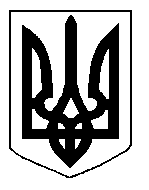 БІЛОЦЕРКІВСЬКА МІСЬКА РАДА	КИЇВСЬКОЇ ОБЛАСТІ	Р І Ш Е Н Н Я
від 26 грудня 2019 року                                                                              № 4816-87-VII

Про припинення терміну дії договору оренди землі Приватному підприємству «Кларк»Розглянувши звернення постійної комісії з питань земельних відносин та земельного кадастру, планування території, будівництва, архітектури, охорони пам’яток, історичного середовища та благоустрою до міського голови від 13 листопада 2019 року №475/2-17, протокол постійної комісії з питань  земельних відносин та земельного кадастру, планування території, будівництва, архітектури, охорони пам’яток, історичного середовища та благоустрою від 12 листопада 2019 року №196, заяву Приватного підприємства «Кларк» від 28 жовтня 2019  року №5589, відповідно до ст. ст. 12, п. е) ч. 1 ст. 141  Земельного кодексу України, ст. 31 Закону України «Про оренду землі», п.34 ч.1 ст. 26 Закону України «Про місцеве самоврядування в Україні», міська рада вирішила:1.Припинити договір оренди землі з Приватним підприємством «Кларк» під розміщення існуючої нежитлової будівлі – холодильника за адресою: вулиця Томилівська, 43г, площею 0,8763 га з кадастровим номером: 3210300000:05:009:0012, який укладений 21 вересня 2011 року №102 на  підставі підпункту 1.17 пункту 1 рішення міської ради  від 18 серпня 2011 року №242-11-VI «Про затвердження технічних документацій із землеустрою щодо складання документів, що посвідчують право на оренду земельних ділянок та передачу земельних ділянок в оренду»  та зареєстрований в управлінні Держкомзему у місті Біла Церква Київської області від 17 травня 2012 року №3210300004000663 відповідно до п. е) ч. 1 ст. 141 Земельного кодексу України, а саме: набуття іншою особою права власності на жилий будинок, будівлю або споруду, які розташовані на земельній ділянці. 2.Особі, зазначені в цьому рішенні звернутися до управління регулювання земельних відносин Білоцерківської міської ради для укладання додаткової угоди про припинення договору оренди землі від 21 вересня 2011 року №102, відповідно до даного рішення, а також оформити інші документи, необхідні для вчинення цієї угоди.3.Особі, зазначені в цьому рішенні, зареєструвати припинення права оренди земельної ділянки в порядку, визначеному чинним законодавством України.4. Контроль за виконанням цього рішення покласти на постійну комісію з питань  земельних відносин та земельного кадастру, планування території, будівництва, архітектури, охорони пам’яток, історичного середовища та благоустрою.Міський голова                                          	                                                     Г. Дикий